Publicado en   el 05/02/2014 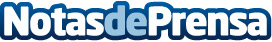 El Ejecutivo foral concede cuatro nuevas Cruces de Carlos III el Noble de NavarraReconoce así la labor de las joteras Mª Victoria y Encarnación Flamarique, la restauradora Ascensión Jiménez, el compositor Jesús María Muneta, y ...Datos de contacto:Nota de prensa publicada en: https://www.notasdeprensa.es/el-ejecutivo-foral-concede-cuatro-nuevas Categorias: Navarra http://www.notasdeprensa.es